Επιχειρησιακό Πρόγραμμα «Θάλασσα» 2014-2020Μέτρο 4.3: Στρατηγική Τοπικής Ανάπτυξης Αλιευτικών Περιοχών Λάρνακας – Αμμοχώστου 2014-2020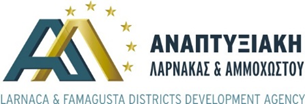 «Σχέδιο Χορηγιών για  Ίδρυση και Εκσυγχρονισμό Κέντρων Εστίασης και Αναψυχής - Ψαροταβέρνες»ΠΑΡΑΡΤΗΜΑ 1: ΑΙΤΗΣΗ ΠΡΟΤΑΣΗΣ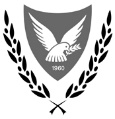 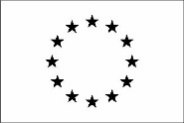 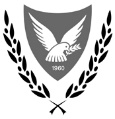 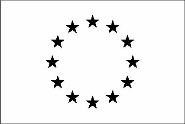 ΚΥΠΡΙΑΚΗ ΔΗΜΟΚΡΑΤΙΑ         ΕΥΡΩΠΑΪΚΗ ΕΝΩΣΗΤΟΔΑ: ΑΝΑΠΤΥΞΙΑΚΗ ΕΤΑΙΡΕΙΑ ΕΠΑΡΧΙΩΝ ΛΑΡΝΑΚΑΣ - ΑΜΜΟΧΩΣΤΟΥ ΛΤΔΠρόσκληση Υποβολής Προτάσεων: 04/4.3.2.4/01/04.2019 Πρόσκληση Υποβολής Προτάσεων: 04/4.3.2.4/01/04.2019 ΓΙΑ ΕΠΙΣΗΜΗ ΧΡΗΣΗΓΙΑ ΕΠΙΣΗΜΗ ΧΡΗΣΗΟΝΟΜΑΤΕΠΩΝΥΜΟ ΥΠΕΥΘΥΝΟΥ ΠΑΡΑΛΑΒΗΣ:ΥΠΟΓΡΑΦΗ ΥΠΕΥΘΥΝΟΥ ΠΑΡΑΛΑΒΗΣ:ΗΜΕΡΟΜΗΝΙΑ ΥΠΟΒΟΛΗΣ:ΑΡΙΘΜΟΣ ΠΡΩΤΟΚΟΛΛΟΥ:4.3.2.4/……../………………..1.  ΣΤΟΙΧΕΙΑ ΑΙΤΗΤΗ1.  ΣΤΟΙΧΕΙΑ ΑΙΤΗΤΗ1.  ΣΤΟΙΧΕΙΑ ΑΙΤΗΤΗΙ. Φυσικό Πρόσωπο                 Ι. Φυσικό Πρόσωπο                 Ι. Φυσικό Πρόσωπο                 ΟΝΟΜΑΤΕΠΩΝΥΜΟ:ΑΡΙΘΜΟΣ ΤΑΥΤΟΤΗΤΑΣ:ΥΠΟΓΡΑΦΗ:ΙΙ. Νομικό Πρόσωπο                        ΙΙ. Νομικό Πρόσωπο                        ΙΙ. Νομικό Πρόσωπο                        ΕΤΑΙΡΙΚΗ ΕΠΩΝΥΜΙΑ:ΑΡΙΘΜΟΣ ΦΟΡΟΛΟΓΙΚΗΣ ΤΑΥΤΟΤΗΤΑΣ:ΟΝΟΜΑΤΕΠΩΝΥΜΟ ΝΟΜΙΜΟΥ ΕΚΠΡΟΣΩΠΟΥ:ΑΡΙΘΜΟΣ ΤΑΥΤΟΤΗΤΑΣ ΝΟΜΙΜΟΥ ΕΚΠΡΟΣΩΠΟΥ:ΥΠΟΓΡΑΦΗ:ΙΙΙ. Στοιχεία ΕπικοινωνίαςΙΙΙ. Στοιχεία ΕπικοινωνίαςΙΙΙ. Στοιχεία ΕπικοινωνίαςΔΙΕΥΘΥΝΣΗ ΑΛΛΗΛΟΓΡΑΦΙΑΣ:Οδός & Αριθμός:ΔΙΕΥΘΥΝΣΗ ΑΛΛΗΛΟΓΡΑΦΙΑΣ:Ταχ. Κώδικας:ΔΙΕΥΘΥΝΣΗ ΑΛΛΗΛΟΓΡΑΦΙΑΣ:Δήμος / Κοινότητα:ΣΤΟΙΧΕΙΑ ΕΠΙΚΟΙΝΩΝΙΑΣΤηλέφωνο (σταθερό)ΣΤΟΙΧΕΙΑ ΕΠΙΚΟΙΝΩΝΙΑΣΤηλέφωνο (κινητό)ΣΤΟΙΧΕΙΑ ΕΠΙΚΟΙΝΩΝΙΑΣΦαξ:ΣΤΟΙΧΕΙΑ ΕΠΙΚΟΙΝΩΝΙΑΣEmail:2.  ΠΕΡΙΓΡΑΦΗ ΥΦΙΣΤΑΜΕΝΗΣ ΚΑΤΑΣΤΑΣΗΣ 2.1 Κύρια Δραστηριότητα 2.2 Υφιστάμενη Υποδομή και Εμπειρία3. ΣΥΝΟΠΤΙΚΗ ΠΑΡΟΥΣΙΑΣΗ ΠΡΟΤΑΣΗΣ3. ΣΥΝΟΠΤΙΚΗ ΠΑΡΟΥΣΙΑΣΗ ΠΡΟΤΑΣΗΣ3. ΣΥΝΟΠΤΙΚΗ ΠΑΡΟΥΣΙΑΣΗ ΠΡΟΤΑΣΗΣ3. ΣΥΝΟΠΤΙΚΗ ΠΑΡΟΥΣΙΑΣΗ ΠΡΟΤΑΣΗΣ3. ΣΥΝΟΠΤΙΚΗ ΠΑΡΟΥΣΙΑΣΗ ΠΡΟΤΑΣΗΣ3. ΣΥΝΟΠΤΙΚΗ ΠΑΡΟΥΣΙΑΣΗ ΠΡΟΤΑΣΗΣ3. ΣΥΝΟΠΤΙΚΗ ΠΑΡΟΥΣΙΑΣΗ ΠΡΟΤΑΣΗΣ3. ΣΥΝΟΠΤΙΚΗ ΠΑΡΟΥΣΙΑΣΗ ΠΡΟΤΑΣΗΣ3. ΣΥΝΟΠΤΙΚΗ ΠΑΡΟΥΣΙΑΣΗ ΠΡΟΤΑΣΗΣ3. ΣΥΝΟΠΤΙΚΗ ΠΑΡΟΥΣΙΑΣΗ ΠΡΟΤΑΣΗΣ3.1 ΤΙΤΛΟΣ ΕΡΓΟΥ:3.2 ΚΑΤΗΓΟΡΙΕΣ ΕΡΓΩΝ  [σημειώστε με  () όπου ισχύει]3.2 ΚΑΤΗΓΟΡΙΕΣ ΕΡΓΩΝ  [σημειώστε με  () όπου ισχύει]3.2 ΚΑΤΗΓΟΡΙΕΣ ΕΡΓΩΝ  [σημειώστε με  () όπου ισχύει]3.2 ΚΑΤΗΓΟΡΙΕΣ ΕΡΓΩΝ  [σημειώστε με  () όπου ισχύει]3.2 ΚΑΤΗΓΟΡΙΕΣ ΕΡΓΩΝ  [σημειώστε με  () όπου ισχύει]3.2 ΚΑΤΗΓΟΡΙΕΣ ΕΡΓΩΝ  [σημειώστε με  () όπου ισχύει]3.2 ΚΑΤΗΓΟΡΙΕΣ ΕΡΓΩΝ  [σημειώστε με  () όπου ισχύει]3.2 ΚΑΤΗΓΟΡΙΕΣ ΕΡΓΩΝ  [σημειώστε με  () όπου ισχύει]3.2 ΚΑΤΗΓΟΡΙΕΣ ΕΡΓΩΝ  [σημειώστε με  () όπου ισχύει]3.2 ΚΑΤΗΓΟΡΙΕΣ ΕΡΓΩΝ  [σημειώστε με  () όπου ισχύει]Κατηγορία 1. Εκσυγχρονισμός Κέντρων Εστίασης και Αναψυχής – Ψαροταβέρνες Κατηγορία 1. Εκσυγχρονισμός Κέντρων Εστίασης και Αναψυχής – Ψαροταβέρνες Κατηγορία 1. Εκσυγχρονισμός Κέντρων Εστίασης και Αναψυχής – Ψαροταβέρνες Κατηγορία 1. Εκσυγχρονισμός Κέντρων Εστίασης και Αναψυχής – Ψαροταβέρνες Κατηγορία 1. Εκσυγχρονισμός Κέντρων Εστίασης και Αναψυχής – Ψαροταβέρνες Κατηγορία 1. Εκσυγχρονισμός Κέντρων Εστίασης και Αναψυχής – Ψαροταβέρνες Κατηγορία 1. Εκσυγχρονισμός Κέντρων Εστίασης και Αναψυχής – Ψαροταβέρνες Κατηγορία 1. Εκσυγχρονισμός Κέντρων Εστίασης και Αναψυχής – Ψαροταβέρνες Κατηγορία 1. Εκσυγχρονισμός Κέντρων Εστίασης και Αναψυχής – Ψαροταβέρνες Κατηγορία 2. Ίδρυση Κέντρων Εστίασης και Αναψυχής - ΨαροταβέρνεςΚατηγορία 2. Ίδρυση Κέντρων Εστίασης και Αναψυχής - ΨαροταβέρνεςΚατηγορία 2. Ίδρυση Κέντρων Εστίασης και Αναψυχής - ΨαροταβέρνεςΚατηγορία 2. Ίδρυση Κέντρων Εστίασης και Αναψυχής - ΨαροταβέρνεςΚατηγορία 2. Ίδρυση Κέντρων Εστίασης και Αναψυχής - ΨαροταβέρνεςΚατηγορία 2. Ίδρυση Κέντρων Εστίασης και Αναψυχής - ΨαροταβέρνεςΚατηγορία 2. Ίδρυση Κέντρων Εστίασης και Αναψυχής - ΨαροταβέρνεςΚατηγορία 2. Ίδρυση Κέντρων Εστίασης και Αναψυχής - ΨαροταβέρνεςΚατηγορία 2. Ίδρυση Κέντρων Εστίασης και Αναψυχής - Ψαροταβέρνες3.3 ΣΚΟΠΟΣ ΕΠΕΝΔΥΣΗΣ 3.3 ΣΚΟΠΟΣ ΕΠΕΝΔΥΣΗΣ 3.3 ΣΚΟΠΟΣ ΕΠΕΝΔΥΣΗΣ 3.3 ΣΚΟΠΟΣ ΕΠΕΝΔΥΣΗΣ 3.3 ΣΚΟΠΟΣ ΕΠΕΝΔΥΣΗΣ 3.3 ΣΚΟΠΟΣ ΕΠΕΝΔΥΣΗΣ 3.3 ΣΚΟΠΟΣ ΕΠΕΝΔΥΣΗΣ 3.3 ΣΚΟΠΟΣ ΕΠΕΝΔΥΣΗΣ 3.3 ΣΚΟΠΟΣ ΕΠΕΝΔΥΣΗΣ 3.3 ΣΚΟΠΟΣ ΕΠΕΝΔΥΣΗΣ 3.4 ΝΟΜΙΚΟ ΚΑΘΕΣΤΩΣ ΕΚΤΑΣΗΣ3.4 ΝΟΜΙΚΟ ΚΑΘΕΣΤΩΣ ΕΚΤΑΣΗΣ3.4 ΝΟΜΙΚΟ ΚΑΘΕΣΤΩΣ ΕΚΤΑΣΗΣ3.4 ΝΟΜΙΚΟ ΚΑΘΕΣΤΩΣ ΕΚΤΑΣΗΣ3.4 ΝΟΜΙΚΟ ΚΑΘΕΣΤΩΣ ΕΚΤΑΣΗΣ3.4 ΝΟΜΙΚΟ ΚΑΘΕΣΤΩΣ ΕΚΤΑΣΗΣ3.4 ΝΟΜΙΚΟ ΚΑΘΕΣΤΩΣ ΕΚΤΑΣΗΣ3.4 ΝΟΜΙΚΟ ΚΑΘΕΣΤΩΣ ΕΚΤΑΣΗΣ3.4 ΝΟΜΙΚΟ ΚΑΘΕΣΤΩΣ ΕΚΤΑΣΗΣ3.4 ΝΟΜΙΚΟ ΚΑΘΕΣΤΩΣ ΕΚΤΑΣΗΣΙδιόκτητηΙδιόκτητηΙδιόκτητηΙδιόκτητηΜισθωμένηΜισθωμένηΜισθωμένηΜισθωμένηΗμερομηνία Έναρξης ΜίσθωσηςΗμερομηνία Έναρξης ΜίσθωσηςΔιάρκεια Μίσθωσης (σε έτη)Διάρκεια Μίσθωσης (σε έτη)Διάρκεια Μίσθωσης (σε έτη)Διάρκεια Μίσθωσης (σε έτη)Διάρκεια Μίσθωσης (σε έτη)Διάρκεια Μίσθωσης (σε έτη)3.5ΕΛΕΓΧΟΣ & ΠΑΡΑΚΟΛΟΥΘΗΣΗ ΤΗΣ ΠΟΙΟΤΗΤΑΣ3.5ΕΛΕΓΧΟΣ & ΠΑΡΑΚΟΛΟΥΘΗΣΗ ΤΗΣ ΠΟΙΟΤΗΤΑΣ3.5ΕΛΕΓΧΟΣ & ΠΑΡΑΚΟΛΟΥΘΗΣΗ ΤΗΣ ΠΟΙΟΤΗΤΑΣ3.5ΕΛΕΓΧΟΣ & ΠΑΡΑΚΟΛΟΥΘΗΣΗ ΤΗΣ ΠΟΙΟΤΗΤΑΣ3.5ΕΛΕΓΧΟΣ & ΠΑΡΑΚΟΛΟΥΘΗΣΗ ΤΗΣ ΠΟΙΟΤΗΤΑΣ3.5ΕΛΕΓΧΟΣ & ΠΑΡΑΚΟΛΟΥΘΗΣΗ ΤΗΣ ΠΟΙΟΤΗΤΑΣ3.5ΕΛΕΓΧΟΣ & ΠΑΡΑΚΟΛΟΥΘΗΣΗ ΤΗΣ ΠΟΙΟΤΗΤΑΣ3.5ΕΛΕΓΧΟΣ & ΠΑΡΑΚΟΛΟΥΘΗΣΗ ΤΗΣ ΠΟΙΟΤΗΤΑΣ3.5ΕΛΕΓΧΟΣ & ΠΑΡΑΚΟΛΟΥΘΗΣΗ ΤΗΣ ΠΟΙΟΤΗΤΑΣ3.5ΕΛΕΓΧΟΣ & ΠΑΡΑΚΟΛΟΥΘΗΣΗ ΤΗΣ ΠΟΙΟΤΗΤΑΣΝΑΙΝΑΙΟΧΙΟΧΙΕφαρμογή συστήματος διασφάλισης ποιότητας (ISO)Εφαρμογή συστήματος διασφάλισης ποιότητας (ISO)Εφαρμογή συστήματος διασφάλισης ποιότητας (ISO)Εφαρμογή συστήματος διασφάλισης ποιότητας (ISO)Εφαρμογή συστήματος διασφάλισης ποιότητας (ISO)Εφαρμογή συστήματος διασφάλισης ποιότητας (ISO)Εφαρμογή συστήματος διασφάλισης αυτοελέγχων (HACCP)Εφαρμογή συστήματος διασφάλισης αυτοελέγχων (HACCP)Εφαρμογή συστήματος διασφάλισης αυτοελέγχων (HACCP)Εφαρμογή συστήματος διασφάλισης αυτοελέγχων (HACCP)Εφαρμογή συστήματος διασφάλισης αυτοελέγχων (HACCP)Εφαρμογή συστήματος διασφάλισης αυτοελέγχων (HACCP)Εφαρμογή συστήματος περιβαλλοντικής διαχείρισηςΕφαρμογή συστήματος περιβαλλοντικής διαχείρισηςΕφαρμογή συστήματος περιβαλλοντικής διαχείρισηςΕφαρμογή συστήματος περιβαλλοντικής διαχείρισηςΕφαρμογή συστήματος περιβαλλοντικής διαχείρισηςΕφαρμογή συστήματος περιβαλλοντικής διαχείρισης3.6 ΜΟΝΙΜΗ ΑΠΑΣΧΟΛΗΣΗ   3.6 ΜΟΝΙΜΗ ΑΠΑΣΧΟΛΗΣΗ   3.6 ΜΟΝΙΜΗ ΑΠΑΣΧΟΛΗΣΗ   3.6 ΜΟΝΙΜΗ ΑΠΑΣΧΟΛΗΣΗ   3.6 ΜΟΝΙΜΗ ΑΠΑΣΧΟΛΗΣΗ   3.6 ΜΟΝΙΜΗ ΑΠΑΣΧΟΛΗΣΗ   3.6 ΜΟΝΙΜΗ ΑΠΑΣΧΟΛΗΣΗ   3.6 ΜΟΝΙΜΗ ΑΠΑΣΧΟΛΗΣΗ   3.6 ΜΟΝΙΜΗ ΑΠΑΣΧΟΛΗΣΗ   3.6 ΜΟΝΙΜΗ ΑΠΑΣΧΟΛΗΣΗ   ΥφιστάμενηΥφιστάμενηΠροτεινόμενηΠροτεινόμενηΔιαφοράΔιαφοράΔιαφοράΕπιστημονικόΕπιστημονικόΕπιστημονικόΔιοικητικόΔιοικητικόΔιοικητικόΓραμματειακό Γραμματειακό Γραμματειακό ΤεχνικόΤεχνικόΤεχνικόΕργατικόΕργατικόΕργατικόΣύνολοΣύνολοΣύνολο4. ΧΡΗΜΑΤΟΟΙΚΟΝΟΜΙΚΗ ΑΝΑΛΥΣΗ ΠΡΟΤΑΣΗΣ4. ΧΡΗΜΑΤΟΟΙΚΟΝΟΜΙΚΗ ΑΝΑΛΥΣΗ ΠΡΟΤΑΣΗΣ4. ΧΡΗΜΑΤΟΟΙΚΟΝΟΜΙΚΗ ΑΝΑΛΥΣΗ ΠΡΟΤΑΣΗΣ4.1 ΧΡΗΜΑΤΟΔΟΤΗΣΗ ΚΟΣΤΟΥΣ ΕΠΕΝΔΥΣΗΣ4.1 ΧΡΗΜΑΤΟΔΟΤΗΣΗ ΚΟΣΤΟΥΣ ΕΠΕΝΔΥΣΗΣ4.1 ΧΡΗΜΑΤΟΔΟΤΗΣΗ ΚΟΣΤΟΥΣ ΕΠΕΝΔΥΣΗΣΠοσό (€)Ποσοστό (%)Ίδια συμμετοχήΔάνειαΔημόσια ΔαπάνηΣύνολο4.2 ΚΑΤΗΓΟΡΙΕΣ ΕΠΙΛΕΞΙΜΩΝ ΕΠΕΝΔΥΣΕΩΝ4.2 ΚΑΤΗΓΟΡΙΕΣ ΕΠΙΛΕΞΙΜΩΝ ΕΠΕΝΔΥΣΕΩΝ4.2 ΚΑΤΗΓΟΡΙΕΣ ΕΠΙΛΕΞΙΜΩΝ ΕΠΕΝΔΥΣΕΩΝΠροτεινόμενες ΕπενδύσειςΠοσό (χωρίς ΦΠΑ) (€)Ποσοστό (%)Διαμόρφωση και Κατασκευή Ειδικών Χώρων εντός των Κτηριακών Εγκαταστάσεων  Εξοπλισμός και ΜηχανήματαΛογισμικάΑνάθεση Εργασιών (Σύμβουλοι, Εμπειρογνώμονες, Τεχνικά Έξοδα)Προβολή και Προώθηση (μέχρι 15%)Συνολικό Ποσό Πρότασης (χωρίς ΦΠΑ)€€5. ΔΕΙΚΤΕΣ ΥΛΟΠΟΙΗΣΗΣ ΕΡΓΟΥ5. ΔΕΙΚΤΕΣ ΥΛΟΠΟΙΗΣΗΣ ΕΡΓΟΥ5. ΔΕΙΚΤΕΣ ΥΛΟΠΟΙΗΣΗΣ ΕΡΓΟΥ5. ΔΕΙΚΤΕΣ ΥΛΟΠΟΙΗΣΗΣ ΕΡΓΟΥ5. ΔΕΙΚΤΕΣ ΥΛΟΠΟΙΗΣΗΣ ΕΡΓΟΥ5. ΔΕΙΚΤΕΣ ΥΛΟΠΟΙΗΣΗΣ ΕΡΓΟΥ5.1 ΔΕΙΚΤΕΣ ΑΠΟΤΕΛΕΣΜΑΤΟΣ 5.1 ΔΕΙΚΤΕΣ ΑΠΟΤΕΛΕΣΜΑΤΟΣ 5.1 ΔΕΙΚΤΕΣ ΑΠΟΤΕΛΕΣΜΑΤΟΣ 5.1 ΔΕΙΚΤΕΣ ΑΠΟΤΕΛΕΣΜΑΤΟΣ 5.1 ΔΕΙΚΤΕΣ ΑΠΟΤΕΛΕΣΜΑΤΟΣ 5.1 ΔΕΙΚΤΕΣ ΑΠΟΤΕΛΕΣΜΑΤΟΣ Α/ΑΔείκτης Μονάδα μέτρησηςΥφιστάμενη κατάστασηΠροβλεπόμενη κατάστασηΤιμή στόχος1.Απασχόληση που δημιουργείται (ΙΠΑ) Αριθμός2.Απασχόληση που διατηρείται (ΙΠΑ)Αριθμός3.Επιχειρήσεις που δημιουργούνταιΑριθμός6. ΑΠΑΙΤΟΥΜΕΝΑ ΣΥΝΟΔΕΥΤΙΚΑ ΕΓΓΡΑΦΑ6. ΑΠΑΙΤΟΥΜΕΝΑ ΣΥΝΟΔΕΥΤΙΚΑ ΕΓΓΡΑΦΑ6. ΑΠΑΙΤΟΥΜΕΝΑ ΣΥΝΟΔΕΥΤΙΚΑ ΕΓΓΡΑΦΑΓΙΑ ΕΠΙΣΗΜΗ ΧΡΗΣΗΠροσκομίζονται μαζί με την αίτηση από τον αιτητή                                                ()Προσκομίζονται μαζί με την αίτηση από τον αιτητή                                                ()Προσκομίζονται μαζί με την αίτηση από τον αιτητή                                                ()ΓΙΑ ΕΠΙΣΗΜΗ ΧΡΗΣΗΦωτοαντίγραφο και των δύο όψεων της πολιτικής ταυτότητας (φυσικό πρόσωπο ή νόμιμος εκπρόσωπος εταιρείας).  Πιστοποιητικό εγγραφής της εταιρείας σύμφωνα με τον Περί Εταιρειών Νόμο (σε περιπτώσεις Εταιρειών Περιορισμένης Ευθύνης).Πιστοποιητικό από το Τμήμα Εφόρου Εταιρειών και Επίσημου Παραλήπτη στο οποίο να φαίνονται οι σημερινοί μέτοχοι της εταιρείας.Φωτογραφία από την εξωτερική όψη της επιχείρησης όπου φαίνεται η εμπορική της επωνυμία με την ένδειξη ψαροταβέρνα και το μενού της επιχείρησης που υποδηλώνει το σαφή προσανατολισμό της επιχείρησης ως προς την προμήθεια και διάθεση αλιευτικών προϊόντων.Υπεύθυνη Δήλωση Δικαιούχου (Παράρτημα 2)Έγγραφο νόμιμης εκπροσώπησης (Παράρτημα 3) ή άλλο επίσημο έγγραφο όπως πληρεξούσιο ή καταστατικό για πιστοποίηση της νόμιμης εκπροσώπησης, από πιστοποιών υπάλληλο.Υγειονομικό Πιστοποιητικό για Επιχειρήσεις Τροφίμων από το Τμήμα Υγειονομικών Υπηρεσιών.Άδεια λειτουργίας της μονάδας από τον ΚΟΤ Πιστοποιημένο αντίγραφο πιστοποιητικού εγγραφής ΦΠΑ (εάν Δικαιούχος είναι εγγεγραμμένος στο ΦΠΑ) ή Βεβαίωση από την Υπηρεσία ΦΠΑ ότι δεν απαιτείται.Για επενδύσεις σε κτίρια υποβάλλονται:Για επενδύσεις σε κτίρια υποβάλλονται:Αρχιτεκτονικά σχέδια (κατόψεις και όψεις) Πολεοδομική Άδεια (απαραίτητη)Άδεια Οικοδομής Τίτλος Ιδιοκτησίας ή Συμφωνία Μίσθωσης Οικοπέδου / ΓηςΑναλυτική εκτίμηση κόστους από τον αρχιτέκτονα του έργου  ή / και από τον επιβλέπων μηχανικό του έργου βεβαιώσεις με ανάλυση εργασιών με τιμές μονάδας (τετραγωνικά μέτρα, κυβικά μέτρα, ποσότητες κτλ)Βεβαίωση από τον επιβλέπων μηχανικό του έργου για διασφάλιση της πλήρης εφαρμογής των κατασκευαστικών σχεδίωνΠροσφορές, συμφωνίες και τεχνικές προδιαγραφές από τους κατασκευαστές  ή / και τους προμηθευτές για μηχανήματα, εξοπλισμούς και κατασκευαστικά έργα.Αποδεικτικά στοιχεία που να πιστοποιούν τη δυνατότητα του Δικαιούχου να εξασφαλίσει το απαιτούμενο κεφάλαιο για την ολοκλήρωση του έργου. Αντίγραφα παραστατικών πληρωμής για αναδρομικές δαπάνες  (τιμολόγια – αποδείξεις πληρωμής όπως περιγράφονται στον Πίνακα 6 του Σχεδίου)Συμπληρωμένος ο Πίνακας με τις προτεινόμενες δαπάνες μέσω CD ή USB.Κατάσταση αποδοχών και εισφορών ΥΚΑ 2-002 στην οποία να  του Δικαιούχου που να πιστοποιείται ο αριθμός υπαλλήλων που εργοδοτούνται, με βάση το τελευταίο έτος από την ημερομηνία υποβολής της Πρότασης, για το οποίο η εταιρεία υποχρεούται βάσει της Νομοθεσίας να έχει υποβάλει ελεγμένους λογαριασμούς στο Τμήμα Φορολογίας.   Ελεγμένες Οικονομικές καταστάσεις για το τελευταίο έτος από την ημερομηνία υποβολής της Πρότασης, για το οποίο η εταιρεία υποχρεούται βάσει της Νομοθεσίας να έχει υποβάλει ελεγμένους λογαριασμούς στο Τμήμα Φορολογίας Βεβαίωση από τον Εγκεκριμένο Λογιστή της εταιρείας ότι η εταιρεία δεν εμπίπτει στις προβληματικές επιχειρήσεις με βάση τον Κανονισμό 651/2014 της ΕΕ με ημ. 17/06/2014.Βεβαίωση Συμμόρφωσης με τις Περιβαλλοντικές Νομοθεσίες